 Приложение № 3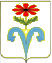 АДМИНИСТРАЦИЯ ПОДГОРНЕНСКОГО СЕЛЬСКОГО ПОСЕЛЕНИЯ ОТРАДНЕНСКОГО РАЙОНА ПОСТАНОВЛЕНИЕот 30.05.2017	                    		                             		                       № 25ст-ца ПодгорнаяСТРАЦИЯ МУНЛЬНОГРНИЯИЙ РАЙОН СТАОВЛЕНО подготовке проекта внесения изменений в Правила землепользования и застройки Подгорненского сельского поселения Отрадненского районаВ соответствии с  Градостроительным кодексом Российской Федерации от 29 декабря 2004 года № 190-ФЗ, Земельным кодексом Российской Федерации от 25 октября 2001 года № 136-ФЗ, Федеральным законом от 6 октября 2003 года № 131-ФЗ «Об общих принципах организации местного самоуправления в Российской Федерации», Уставом Подгорненского сельского поселения Отрадненского района, Генеральным планом  Подгорненского сельского поселения Отрадненского района, постановляю:1. Комиссии по  вопросам сельского хозяйства, землепользованию, строительству, транспорту и связи, охраны окружающей среды Совета Подгорненского сельского поселения Отрадненского района (В.Н. Якушин). приступить к подготовке проекта внесения изменений в Правила землепользования и застройки Подгорненского сельского поселения Отрадненского района, утвержденных Решением Совета Подгорненского сельского поселения Отрадненского района от 12 декабря 2013 года» № 156. 	2. Разместить настоящее постановление на официальном сайте поселения в сети «Интернет» и опубликовать в установленном законом порядке, в районной газете «Сельская жизнь».	3.  Контроль за выполнением настоящего постановления возложить на специалиста имущественных отношений администрации Подгорненского сельского поселения Отрадненского района  Н.А. Маслову.	4. Постановление вступает в силу со дня его опубликования. _____________________________________________________________ Глава Подгорненского  сельского поселенияОтрадненского района			                		                  А.Ю.Леднёв